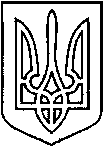 СЄВЄРОДОНЕЦЬКА МІСЬКАВІЙСЬКОВО-ЦИВІЛЬНА  АДМІНІСТРАЦІЯ  СЄВЄРОДОНЕЦЬКОГО РАЙОНУ  ЛУГАНСЬКОЇ  ОБЛАСТІРОЗПОРЯДЖЕННЯкерівника Сєвєродонецької міської військово-цивільної адміністрації«01» квітня  2021 р.								№ 304Про збільшення штатної чисельності працівниківКомплексної дитячо-юнацької спортивної школи 4 міста Сєвєродонецьк Луганської областіКеруючись пунктом 8 частини 3 статті 6 Законом України «Про військово-цивільні адміністрації», Законом України «Про фізичну культуру і спорт», Наказом Міністерства молоді та спорту України від 30.07.2013 року № 37 «Про затвердження Типових штатних нормативів дитячо-юнацьких спортивних шкіл»,згідно Розпорядження керівника Сєвєродонецької міської Військово-цивільної адміністрації Сєвєродонецького району Луганської області від 26 березня 2021 року № 216 «Про безоплатну передачу комунального майна з балансу СЗШ № 18 на баланс КДЮСШ 4» зобов’язую:Збільшитиз 27 квітня 2021 року штатну чисельність працівників  Комплексної дитячо-юнацької спортивної школи 4 міста Сєвєродонецьк Луганської області на 16 (шістнадцять) штатних одиниць, а саме:- завідувач господарства – 1 од.;- інспектор з кадрів – 0,5 од.;- тренер-викладач – 2 од.- електромонтер з обслуговування таремонту електроустаткування- 0,5 од.;- робітник з комплексного обслуговування й ремонту будинків – 1 од.;- слюсар-сантехнік – 1 од.;- прибиральник виробничих приміщень – 2,5 од.;- прибиральник службових приміщень – 0,5 од.;- сторож- 4 од.;- черговий (спортивного залу) – 3 од.	Затвердити штатну чисельність працівників Комплексної дитячо-юнацької спортивної школи 4 міста Сєвєродонецьк Луганської області  у кількості 87 (вісімдесят сім) одиниць.Дане розпорядження підлягає оприлюдненню.Контроль за виконанням даного розпорядження покласти на першого заступника керівника Сєвєродонецької міської Військово-цивільної адміністрації Сєвєродонецького району Луганської області Ігоря РОБОЧОГО.Керівник Сєвєродонецької міської військово-цивільної адміністрації 			Олександр СТРЮК 